                                                                                                                       Общероссийская общественно-государственная организация  «ДОСААФ России»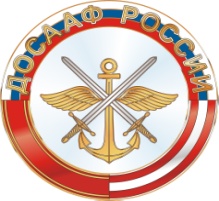 Частное профессиональное образовательное учреждение «Володарский учебный центр» Регионального отделения «ДОСААФ России» Брянской областиУТВЕРЖДАЮНачальник ЧПОУ «Володарского УЦ»РО «ДОСААФ России»Брянской области___________Грибачев И.А.«09» января 2019 гПЛАНпроведения мероприятий по противодействию коррупции в ЧПОУ «Володарском УЦ» РО «ДОСААФ России» Брянской области на 2019 годПлан работы по противодействию коррупции  в ЧПОУ «Володарском УЦ» РО «ДОСААФ России» Брянской области на 2019 год разработан на основании:Федерального закона от 25 декабря 2008 г №273-ФЗ «О противостоянии коррупции»Указа президента РФ от 02 апреля 2013 г №309 «О мерах по  реализации отдельных положений Федерального закона «О противостоянии коррупции»Постановления правительства РФ от 09.01.2014 г №10 «О порядке сообщения отдельными категориями лиц о получении подарка в связи с их должностным положением или исполнением ими служебных(должностных) обязанностей, сдачи и оценки подарка, реализации(выкупа) и зачисления средств, вырученныхь от его реализации»План определяет основные направления реализации антикоррупционной политики ЧПОУ «Володарского УЦ» РО «ДОСААФ России» Брянской областиЦель: предупреждение коррупции при исполнении работниками  ЧПОУ «Володарского УЦ» РО «ДОСААФ России» Брянской области функциональных обязанностей.Задача: формирование антикоррупционного общественного сознания, характеризующегося нетерпимостью работников ЧПОУ «Володарского УЦ» РО «ДОСААФ России» Брянской области к коррупционным действиям, предупреждение коррупционных правонарушений, обеспечение ответственности за коррупционные правонарушения.Председатель Комиссии противодействия коррупцииЧПОУ «Володарского УЦ» РО «ДОСААФ России»Брянской области                                                                                                                                                   А.Г. Рассоленко№п/пНаименование мероприятийОтветствен-ные исполнителиКто привлекается(силы и  средства)Сроки проведенияПриме-чание1Разработка и проведение антикоррупционных мероприятий в ЧПОУ «Володарском  УЦ РО «ДОСААФ России»Брянской областиКомиссия по противодействию коррупцииДо01.02.2019 г 2Разработка и утверждение Плана мероприятий по противодействию коррупции  на 2019 гКомиссия по противодействию коррупцииДо01.02.2019 г3Разработка рекомендаций по организации и проведению мероприятий, направленных на противодействие коррупции Комиссия по противодействию коррупцииДо01.02.2019 г4.Изучение нормативных правовых актов, регламентирующих вопросы противодействия коррупции:Федеральные законы:- 2008 г. № 273-ФЗ «О противодействии коррупции»;- 2005 г. № 94-ФЗ "О размещении заказов на поставки товаров, выполнение работ, оказание услуг для государственных и муниципальных нужд" (с изменениями, внесенными федеральными законами от 31.12.2005 № 207-ФЗ, от 27.07.2006 № 142-ФЗ, от 20.04.2007 № 53-ФЗ, от 24.07.2007 № 218-ФЗ, от 08.11.2007 № 257-ФЗ);- 2006 года № 125-ФЗ «О ратификации конвенции об уголовной ответственности за коррупцию»;- 2009 г. № 172-ФЗ «Об антикоррупционной экспертизе нормативных правовых актов и проектов нормативных правовых актов».Указы Президента Российской Федерации:- 2003 г. № 1384 «О совете при Президенте Российской Федерации по борьбе с коррупцией»;- 2002 г. № 885 "Об утверждении общих принципов служебного поведения государственных служащих" (с изменениями, внесенными Указом Президента Российской Федерации от 20.03.2007 № 372);- 2008 г. № 815  «О мерах по противодействию коррупции»;- 2010 г. № 460  «О Национальной стратегии противодействия коррупции и Национальном плане противодействия коррупции на 2010 - 2011 годы»;- 2010 г.  № 821  «О комиссиях по соблюдению требований к служебному поведению федеральных государственных служащих и урегулированию конфликта интересов»;- Послание Президента Российской Федерации Дмитрия Медведева Федеральному Собранию Российской Федерации 22 декабря 2011 года.Постановление Правительства Российской Федерации  2010 г. № 96 «Об антикоррупционной экспертизе нормативных правовых актов и проектов нормативных правовых актов».- Трудовой кодекс Российской Федерации;- Гражданский кодекс Российской Федерации;- Кодекс Российской Федерации об административных правонарушениях;- Типовой кодекс этики и служебного поведения государственных служащих Российской Федерации и муниципальных служащих (применительно к ДОСААФ России).Руководящие документы (руководства, инструкции и другие документы) по противодействию коррупции, введенные в действие федеральными органами исполнительной власти, органами исполнительной власти субъектов Российской Федерации и органами местного самоуправления. Комиссия по противодействию коррупцииСтруктурныеподразделенияВ течение года I. Организационные мероприятияI. Организационные мероприятияI. Организационные мероприятияI. Организационные мероприятияI. Организационные мероприятияI. Организационные мероприятия5Проведение заседаний по вопросам антикоррупционной деятельности. Комиссия по противодействию коррупцииСтруктурныеподразделенияОдин раз в полугодие6Осуществление анализа заявлений и обращений граждан  на предмет наличия в них информации о фактах коррупции со стороны работников и должностных лиц Комиссия по противодействию коррупции СтруктурныеподразделенияВ течение года7Формирование и ведение базы данных по обращению граждан и организаций на наличие в них информации о фактах коррупции, организация доступа к данной базе правоохранительных органов. Комиссия по противодействию коррупцииСтруктурныеподразделенияВ течение года8Проведение анализа обращений граждан и организаций,          
содержащих информацию о коррупционных проявлениях, в целях контроля и проверки указанных обращений, своевременного выявления и устранения причин нарушения прав, свобод и законных         
интересов граждан и организаций.Комиссия по противодействию коррупцииСтруктурныеподразделенияВ течение года9Усиление персональной ответственности работников за неправомерно принятые решения  в рамках служебных полномочийКомиссия по противодействию коррупцииСтруктурныеподразделенияВ течение года10Проведение разъяснительной работы с сотрудниками о недопущении поведения, которое может вопринятся как согласие взять взятку либо как просьба о даче взяткиКомиссия по противодействию коррупцииСтруктурныеподразделенияВ течение годаII. Выявление и систематизация причин и условий проявления коррупции в деятельности,  обеспечение соблюдения работниками УЦ принципов служебного поведения, в связи с исполнением ими должностных обязанностей, мониторинг коррупционных рисков и их устранениеII. Выявление и систематизация причин и условий проявления коррупции в деятельности,  обеспечение соблюдения работниками УЦ принципов служебного поведения, в связи с исполнением ими должностных обязанностей, мониторинг коррупционных рисков и их устранениеII. Выявление и систематизация причин и условий проявления коррупции в деятельности,  обеспечение соблюдения работниками УЦ принципов служебного поведения, в связи с исполнением ими должностных обязанностей, мониторинг коррупционных рисков и их устранениеII. Выявление и систематизация причин и условий проявления коррупции в деятельности,  обеспечение соблюдения работниками УЦ принципов служебного поведения, в связи с исполнением ими должностных обязанностей, мониторинг коррупционных рисков и их устранениеII. Выявление и систематизация причин и условий проявления коррупции в деятельности,  обеспечение соблюдения работниками УЦ принципов служебного поведения, в связи с исполнением ими должностных обязанностей, мониторинг коррупционных рисков и их устранениеII. Выявление и систематизация причин и условий проявления коррупции в деятельности,  обеспечение соблюдения работниками УЦ принципов служебного поведения, в связи с исполнением ими должностных обязанностей, мониторинг коррупционных рисков и их устранение11Обеспечение эффективной работы Комиссии по противодействию коррупции,  соблюдению требований к служебному поведению должностных лиц и работников УЦ:- организация повышения квалификации членов Комиссии;- проведение регулярных совещаний для членов Комиссии.Председатель комиссииПо отдельному плану12Организация и обеспечение работы по рассмотрению уведомлений о фактах обращения в целях склонения работников УЦ к совершению коррупционных правонарушений.Комиссия по противодействию коррупцииСтруктурныеподразделенияВ течение года13Мониторинг исполнения должностных обязанностей работниками,  на должностях, замещение которых связано с коррупционным риском.Комиссия по противодействию коррупцииСтруктурныеподразделенияВ течение года14Обеспечение эффективного взаимодействия с правоохранительными органами и иными государственными органами по вопросам организации противодействия коррупции.Комиссия по противодействию коррупции В течение года15Мониторинг публикаций в средствах массовой информации о фактах проявления коррупции и организация проверки этих фактов.Комиссия по противодействию коррупции В течение года16Проверка должностных инструкций и функциональных обязанностей работников на наличие положений, способствующих коррупции.Комиссия по противодействию коррупцииСтруктурныеподразделенияПервое полугодие.IV.  Подготовка и расстановка кадров, проведение кадровой работыIV.  Подготовка и расстановка кадров, проведение кадровой работыIV.  Подготовка и расстановка кадров, проведение кадровой работыIV.  Подготовка и расстановка кадров, проведение кадровой работыIV.  Подготовка и расстановка кадров, проведение кадровой работыIV.  Подготовка и расстановка кадров, проведение кадровой работы17Проверка достоверности представленных персональных данных сотрудниками при приеме их на работу Комиссия по противодействию коррупцииСтруктурныеподразделенияПостоянно18Обеспечение защиты персональных данных работников Комиссия по противодействию коррупцииСтруктурныеподразделенияПостоянноVI. Обеспечение прозрачности деятельности аппарата Центрального  совета, региональных отделений,  образовательных, других учреждений и организаций  ДОСААФ РоссииVI. Обеспечение прозрачности деятельности аппарата Центрального  совета, региональных отделений,  образовательных, других учреждений и организаций  ДОСААФ РоссииVI. Обеспечение прозрачности деятельности аппарата Центрального  совета, региональных отделений,  образовательных, других учреждений и организаций  ДОСААФ РоссииVI. Обеспечение прозрачности деятельности аппарата Центрального  совета, региональных отделений,  образовательных, других учреждений и организаций  ДОСААФ РоссииVI. Обеспечение прозрачности деятельности аппарата Центрального  совета, региональных отделений,  образовательных, других учреждений и организаций  ДОСААФ РоссииVI. Обеспечение прозрачности деятельности аппарата Центрального  совета, региональных отделений,  образовательных, других учреждений и организаций  ДОСААФ России19Информирование населения о предоставлении платных услуг по сниженным ценам отдельным категориям граждан.Комиссия по противодействию коррупцииСтруктурныеподразделенияЕжемесячно20Регулярное размещение на сайте  УЦ материалов об организации работы по противодействию коррупцииОтветстенный за реализацию антикоррупционной политикиПостоянно